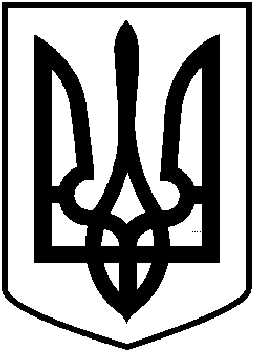                                     ЧОРТКІВСЬКА  МІСЬКА  РАДА                   ______ СЕСІЯ ВОСЬМОГО СКЛИКАННЯ                                                        РІШЕННЯ  (ПРОЄКТ)       від____листопада  2023 року 							  № _____  Про затвердження  Програми фінансової підтримки Чортківського відділу УДМС у Тернопільській області на 2023-2026 рікЗ метою належного забезпечення в умовах воєнного стану зручності, доступності, прозорості та своєчасності надання мешканцям Чортківської міської територіальної громади адміністративних послуг з оформлення паспорта громадянина України, паспорта громадянина України для виїзду за кордон; забезпечення функціонування національної системи біометричної верифікації та ідентифікації громадян України, іноземців та осіб без громадянства, враховуючи письмове звернення начальника Управління Державної міграційної служби             України в Тернопільській області від 26.10.2023 №6101.13-10705/61, керуючись ст.26 Закону України «Про місцеве самоврядування в Україні», міська рада ВИРІШИЛА:	1.Затвердити Програму  фінансової підтримки Чортківського відділу УДМС у Тернопільській області на 2023-2026 рік згідно з додатком .2.Фінансовому управлінню міської ради забезпечити фінансування Програми в межах коштів, передбачених бюджетом міської територіальної громади.3.Копію рішення направити в фінансове управління, відділ з питань надзвичайних ситуацій, мобілізаційної та оборонної роботи міської ради та Управління Державної міграційної служби             України в Тернопільській області. 4. Контроль за виконанням рішення покласти на заступника міського голови з питань діяльності виконавчих органів  міської ради Віктора Гурина та постійну комісію з питань законності та депутатської етики.   Міський  голова 			    	      	            Володимир ШМАТЬКО            О.Безпалько            В.Гурин             В.Ярич             М. Фаріон              Я.Дзиндра            	 Додаток до рішення  міської ради  від «__» листопада  2023 року  №___ПРОГРАМАфінансової підтримки Чортківського відділу Управління Державної міграційної служби у Тернопільській області на 2023-2026 рікрозробник програми                     Ярич В.Я.                    _____________                                                        (П.І.Б.)                               (підпис)Головний розпорядник  коштів     фінансове управління   міської ради        ПОГОДЖЕНОВідділ економічного розвитку та комунального майна міської ради                                Натуркач А.Б.                     _____________                                                         (П.І.Б.)                                   (підпис)Фінансове управлінняміської ради                                   Бойко Н.І.                         _____________                                                          (П.І..Б.)                                  (підпис)Юридичний відділміської ради                                    Фаріон М.С.                       _____________                                                            (П.І.Б.)                                 (підпис)м. Чортків2023 рікДодаток до рішення  міської ради  від «__» листопада 2023 року  №___ПРОГРАМА  фінансової підтримки Чортківського відділу УДМС у Тернопільській області на 2023-2026 рік1.Паспорт Програми           2.Визначення проблеми, на розвязання якої спрямована ПрограмаОднією з умов розбудови правової держави на сучасному етапі є визначення напрямів її міграційної політики та вдосконалення системи державного управління міграційними процесами відповідно до міжнародних стандартів у сфері реалізації прав людини. Реалізація концепції державної міграційної політики передбачає виконання ряду завдань, серед яких є якісне надання адміністративних послуг у межах наданих повноважень. Державна міграційна служба України здійснює свої повноваження безпосередньо і через утворені в установленому порядку територіальні органи та територіальні підрозділи.Чортківський  відділ Управління  Державної   міграційної   служби України в Тернопільській області реалізує державну політику у сферах міграції (імміграції та еміграції), в тому числі протидії нелегальній (незаконній) міграції, громадянства, реєстрації фізичних осіб, біженців та інших визначених законодавством категорій мігрантів.Чортківській відділ Управління Державної міграційної служби України в Тернопільській області з метою забезпечення євроінтеграційного процесу шляхом запровадження безвізового режиму країн ЄС з Україною вживаються заходи, спрямовані на покращення обслуговування жителів  Чортківської  міської територіальної громади, зокрема в частині виконання життєво важливих для них процедур з оформлення паспорта громадянина України та паспорта громадянина України для виїзду за кордон.На якість надання цих послуг впливає стан телекомунікаційної та інформаційної інфраструктури, її відповідність встановленим вимогам, можливість повного підключення до Національної системи конфіденційного зв’язку України, належний стан приміщення та умови, за яких надаються адміністративні послуги.Результатом надання таких послуг є надходження до бюджету Чортківської  міської територіальної громади плати за надання адміністративних послуг, яка склала у 2022-2023 роках  4 601 421  гривень .Державна міграційна служба України є центральним органом виконавчої влади та фінансується з державного бюджету.На жаль, відсутність обмеженого державного фінансування на розвиток матеріально-технічної бази міграційної служби не дає змоги створенню належних умов для виконання нею визначених функцій, у тому числі й Чортківським відділом Управління Державної міграційної служби України в Тернопільській області, що може негативно позначитися на якості надання адміністративних послуг, на своєчасності отримання/передачі відповідних даних шляхом телекомунікаційного зв’язку.Особливо зазначена вище проблема актуальна в період дії воєнного стану, запровадженого на всій території України.Програма визначає основну стратегію вирішення завдань, що поставлені перед службою, передбачає реалізацію заходів, які сприятимуть покращенню роботи служби, забезпеченню права на отримання якісних, своєчасних адміністративних послуг мешканцями громади та покликана стимулювати наповнення бюджету Чортківської  міської територіальної громади.		3.Визначення мети ПрограмиГоловною метою Програми є реалізація державної політики у сфері міграції; забезпечення в умовах воєнного стану зручності, доступності, прозорості та своєчасності надання мешканцям Чортківської міської територіальної громади адміністративних послуг з оформлення паспорта громадянина України, паспорта громадянина України для виїзду за кордон; забезпечення функціонування національної системи біометричної верифікації та ідентифікації громадян України, іноземців та осіб без громадянства, відповідних відомчих інформаційних систем; використання каналів зв’язку захищеної телекомунікаційної системи та Національної системи конфіденційного зв’язку України; забезпечення якісного та безперебійного надання адміністративних послуг населенню в період відсутності або обмеження електропостачання.  4.Обґрунтування шляхів і засобів розв’язання проблеми, обсягів  та джерел фінансування , строки виконання Програми Програма передбачає розв’язання проблем щодо здійснення заходів  матеріально-технічного та фінансового забезпечення Чортківського відділу Управління Державної міграційної служби України в Тернопільській. Програма спрямована на забезпечення ефективності здійснення узгоджених заходів щодо поліпшення якості умов надання послуг, а саме: безперебійного надання адміністративних послуг мешканцям громади та усунення причин, що зумовили несвоєчасне та неякісне надання зазначених послуг.Створення належної матеріально-технічної бази Державної міграційної служби є запорукою успішного виконання завдань, визначених законодавством, та дозволить уникнути значної кількості наявних проблем. Фінансування Програми здійснюватиметься в межах фінансових можливостей бюджету громади та інших джерел фінансування,  не заборонених законодавством України.                                            Ресурсне забезпечення Програми            5. Перелік завдань, заходів Програми та результативні показники	Програма визначає основну стратегію вирішення завдань, що поставлені перед службою, передбачає реалізацію заходів, які сприятимуть покращенню роботи служби, забезпеченню права на отримання якісних, своєчасних адміністративних послуг мешканцями громади.	Виконання Програми дасть змогу:поліпшити якість надання адміністративних послуг щодо оформлення паспорта громадянина України, паспорта громадянина України для виїзду за кордон, скорочення часу адмінпослуги на їх оформлення;створити міграційною службою комфортні умови громадянам, які звертаються з питань надання адміністративних послуг;забезпечити якісне, своєчасне формування баз персональних даних фізичних осіб у передбачених законом випадках;здійснювати оперативний контроль за наданням послуг. Здійснювати зворотній зв’язок щодо якості обслуговування громадян;забезпечити безперебійне надання адміністративних послуг населенню в період відсутності або обмеження енергопостачання в умовах воєнного стану;сформувати позитивну громадську думку щодо діяльності органів місцевого самоврядування (Чортківської міської ради) та ДМС України (Управління Державної міграційної служби України в Тернопільській області);отримати додаткові надходження до бюджету Чортківської міської територіальної громади. 6. Напрями діяльності та заходи програми	        7. Кординація та контроль за ходом виконання ПрограмКонтроль за виконанням коштів спрямованих на забезпечення виконання Програми , здійснюється відповідно до законодавства.Координація та контроль за виконанням Програми покладається на фінансове управління міської ради ,відділ з питань надзвичайних ситуацій , мобілізаційної та оборонної роботи міської ради, Управління Державної міграційної служби України в Тернопільській області.Секретар міської ради                                                             Ярослав ДЗИНДРА  1Ініціатор розроблення ПрограмиУправління Державної міграційної служби України в Тернопільській області 2Дата, номер і назва нормативно правового акта Постанова Кабінету Міністрів України від 20.08.2014 №360 «Про затвердження Положення про Державну міграційну службу України»  3Розробник Програми Відділ з питань надзвичайних ситуацій , мобілізаційної та оборонної роботи міської ради 4Співрозробники Програми Управління Державної міграційної служби України в Тернопільській області 5 Відповідальний виконавець Програми Відділ з питань надзвичайних ситуацій , мобілізаційної та оборонної роботи міської ради, фінансове управління міської ради 6Учасники ПрограмиВідділ з питань надзвичайних ситуацій , мобілізаційної та оборонної роботи міської ради, фінансове управління міської ради, Управління Державної міграційної служби України в Тернопільській області7Термін реалізації Програми2023-2026рік8Перелік місцевих бюджетів, які	беруть	участь	увиконанні ПрограмиБюджет Чортківської міської Територіальної громади 9Загальний обсяг фінансових ресурсів, необхідних дляреалізації Програми, всього, у тому числі :468 375,84 гривень.9.1Кошти бюджету  міської територіальної громади468 375,84 гривень.9.2Кошти інших джерелОбсяги коштів, які пропонується залучити на виконання Програми Обсягфінансування,( гривень)Усього витрат на виконання Програми         (гривень)Усього витрат на виконання Програми         (гривень)Усього витрат на виконання Програми         (гривень)Усього витрат на виконання Програми         (гривень)Обсяги коштів, які пропонується залучити на виконання Програми Обсягфінансування,( гривень)2023 рік2024 рік2025 рік2026 рікКошти територіальної громади :468 375,84 24 651,36147 908,16147 908,16147 908,16Інші джерелаВсього 468 375,8424 651,36 147 908,16147 908,16147 908,16№з/пНазва напряму діяльності (пріоритетні завдання)Перелік заходів програмиСтрок виконання заходуВиконавціДжерела фінансуванняОрієнтовні обсяги фінансування (вартість) гривень.Очікуваний результат123456781.Забезпечення службовим приміщенням  Чортківський відділ Управління Державної міграційної служби України в ТернопільськійОрендна плата Тернопільській філії АТ Укртелеком за 120,84 метрів квадратних 2023-2026 р 2023-24 651,36 гривень  2024-147 908,16 гривень  2025-147 908,16 гривень  2026-147 908,16 гривеньФінансове управління,відділ з питань н/с,мобілізаційної та оборонної роботи, Управління Державної міграційної служби України в Тернопільській областіКошти бюджетуміськоїтериторіальної громади   468 375,84Забезпечення службовим приміщенням  Чортківський відділ Управління Державної міграційної служби України в Тернопільській